Publicado en  el 04/11/2015 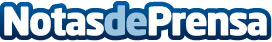 Las empresas del Parque Tecnológico de Fuente Álamo quedan adheridas a la red regional de I+D+iEste acuerdo permitirá a las más de 30 empresas innovadoras y de base tecnológica ubicadas en el parque acceder a los mejores servicios de conectividad | La Red CTnet interconecta más de 100 ubicaciones, presta servicio a más de 700 centros educativos Datos de contacto:Nota de prensa publicada en: https://www.notasdeprensa.es/las-empresas-del-parque-tecnologico-de-fuente_1 Categorias: Murcia E-Commerce Otras Industrias Innovación Tecnológica http://www.notasdeprensa.es